№ 67                                                                               от "16" февраля  2021 годаР Е Ш Е Н И Е Собрания депутатов Шиньшинского сельского поселения Отчет  главы  Шиньшинской сельской администрации Ивановой П.С.         Выслушав информацию главы Шиньшинской сельской  администрации Ивановой П.С. о проделанной работе за 2020 год Собрание депутатов Шиньшинского сельского поселения  РЕШАЕТ:1.Информацию главы Шиньшинской сельской  администрации Ивановой П.С. о проделанной работе за 2020 год принять к сведению.Глава Шиньшинского сельского поселения                          Р.НиколаеваОтчет о работе Шиньшинской сельской администрацииза 2020 год         В состав администрации Шиньшинского сельского поселения входит 16 деревень, с количеством населения –2555 человек, количество дворов-870, наличие трудоспособного населения – 1533, в том числе работающих в селе – 141 человек. Структура администрации действует в соответствии с Федеральным Законом от 06.10.2003 года № 131-ФЗ «Об общих принципах организации местного самоуправления в Российской Федерации» и Уставом сельского поселения, Решением Собрания депутатов сельского поселения № 172 от 15.08.19 г. Штатная численность 6 человек, из них 4 муниципальных служащих. От кадрового состава зависит качество работы администрации, в связи с чем и в соответствии с Федеральным законом от 02.03.2007 № 25-ФЗ «О муниципальной службе в РФ» специалисты администрации согласно ежегодному плану повышения квалификации проходят обучение. Каждый специалист администрации Шиньшинского сельского поселения в своей деятельности руководствуется действующим законодательством, Уставом Шиньшинского сельского поселения Положением об администрации Шиньшинского сельского поселения нормативными документами по делопроизводству, должностной инструкцией. Специалисты администрации Шиньшинского сельского поселения работают в деловом контакте со структурными подразделениями администрации  Моркинского муниципального района, а также подведомственными организациями, с населением сельского поселения.         За  2020 год Администрацией сельского поселения издано 162 нормативных правовых и распорядительных документов:- постановлений – 81;- распоряжений по личному составу (о приеме, увольнении, переводе, премировании) –40;- распоряжений по личному составу (о предоставлении отпусков, о командировках, взысканиях) –41;- распоряжений по вопросам основной деятельности –32.В администрации  регулярно в течение года по понедельникам проводятся планерки со специалистами, где обсуждаются насущные проблемы и планы работы на ближайшее время. Администрацией   ведется исполнение отдельных государственных полномочий в части ведения воинского учета. Вопросы военного комиссариата (постановка на учет граждан, пребывающих в запасе, доставка повесток военнообязанным).  На ведение воинского учета в поселении выделяются целевые средства из федерального бюджета. На воинском учете состоят 572 человек, в том числе: офицеров - 3, солдат , сержантов, прапорщиков - 569,    допризывной молодежи 2004 года рождения – 15 человек.        В  2020 году, как и в предыдущие, одной из основных задач Собрании депутатов сельского поселения было совершенствование нормативно-правовой базы в условиях постоянно меняющегося законодательства. Это требует принятия ряда новых документов и внесения изменений уже в существующие. Администрацией сельского поселения обеспечивалась законотворческая деятельность Собрании депутатов сельского поселения. Специалистами администрации разрабатывались все нормативно-правовые документы, которые предлагались вниманию депутатов на рассмотрение и утверждение. В течение  2020 года Собранием депутатов проведено 6 заседаний третьего созыва, на которых, рассмотрено и принято 40 правовых актов, часть из которых прошла процедуру обнародования и опубликования. За отчетный период были подготовлены и вынесены на рассмотрение проекты положений, регламентирующие основные вопросы деятельности администрации, направленные на обеспечение жизнедеятельности поселения. Основной задачей органа местного самоуправления является принятие таких нормативных и правовых актов, которые способны улучшить жизненные условия каждого жителя поселения. Нормативно-правовые акты, принятые депутатами призваны регулировать отношения в социально-экономической деятельности, защищать права человека и обеспечивать законность. Всегда находилось понимание в решении многих вопросов.Утверждены и исполняются долгосрочные муниципальные программы:         - «Комплексное развитие социальной инфраструктуры в муниципальном образовании «Шиньшинское сельское поселение на 2016-2033 годы»;- «Профилактика терроризма и экстремизма, а также минимизации и /или/ ликвидации последствий проявлений терроризма и экстремизма на территории муниципального образования «Шиньшинское сельское поселение» Моркинского муниципального района на 2020- 2022 годы»;- «Развитие субъектов малого и среднего предпринимательства в муниципальном образовании «Шиньшинское сельское поселение» Моркинского муниципального района на 2018- 2022 годы";- «Комплексное развитие систем транспортной инфраструктуры и дорожного хозяйства на территории муниципального образования «Шиньшинское сельское поселение» на 2018- 2022г.г.».На территории сельского поселения приняты следующие административные регламенты:    - Предоставление муниципальной услуги «Прием заявлении, документов а также постановке на учет в качестве нуждающихся в жилых помещениях;    - Присвоение, изменение и упорядочивание почтовых адресов объектам недвижимости;    - Административный регламент по осуществлению муниципального контроля за обеспечением сохранности автомобильных дорог местного значения в границах населенных пунктов;    - Административный регламент по осуществлению муниципального жилищного контроля;    - Об утверждении административного регламента предоставления муниципальной услуги « Предоставление земельных участков гражданам для и индивидуального жилищного строительства, ведения личного подсобного хозяйства в границах населенного пункта, садоводства, дачного хозяйства гражданам и крестьянским (фермерским)хозяйствам для осуществления крестьянским ( фермерским) хозяйством его деятельности;    - Об утверждении административного  регламента по предоставлению муниципальной услуги «Предоставление земельных участков собственникам здании, строении и сооружении;    - Административный регламент по предоставления муниципальной услуги « утверждение схемы расположения земельного участка на кадастровом плане или кадастровой карте соответствующей территории;    - Об утверждении административного регламента по предоставлению  муниципальной услуги «согласование переустройства и (или( перепланировки жилого помещения;    - Об утверждении  административного регламента предоставления муниципальной услуги «Перевод жилого помещения в нежилое помещение и нежилого помещения в жилое помещение;    - Об утверждении административного регламента предоставления муниципальной услуги «Согласование переустройства и (или) перепланировки помещения в многоквартирном домеКаждый принятый документ - очередной шаг к стабильности в жизни нашего поселения, а значит в формировании бюджета.          Основой для деятельности любого муниципального образования является бюджет.         Бюджет – основа социальной жизни каждого поселения. От того, насколько активно он пополняется, решаются текущие задачи, определяется судьба дальнейшего развития.         В  2020 году в администрацию сельского поселения поступило 26 обращений. Были рассмотрены устные обращения и выданы необходимые документы в органы внутренних дел, по регистрации граждан, выданы справки в (соцзащиту, пенсионный фонд, в БТИ).   Рассмотрение обращений граждан осуществляется главой администрации сельского поселения и специалистами администрации.         Глава администрации еженедельно ведет личный прием граждан в соответствии с графиком. График приема граждан доводится до сведения населения посредством размещения информации на официальном сайте сельского поселения и информационном стенде в помещении администрации. Все обращения, поступившие в администрацию, были рассмотрены в установленные законодательством сроки. При обращении граждан на личном приеме были даны ответы и разъяснения, в основном, в день обращения.На портале Республики Марий Эл создан сайт Администрации  Шиньшинского сельского поселения, на котором размещены все нормативно-правовые акты, регламенты, телефоны учреждений и организаций, график приема граждан  и др.     За   2020 год проведено 10 сельских сходов граждан также на совещаниях со специалистами сельского поселения с приглашением председателей ТОС обсуждались вопросы благоустройства населенных пунктов, о противопожарной безопасности, очистки водоемов, о ремонте дороги и др. Также работниками администрации проведены следующие профилактические и разъяснительные работы:   - в 16 населенных пунктах проведены встречи с населением по вопросам обеспечения пожарной безопасности в жилых домах;  - проведен подворный обход граждан, многодетных семей, людей, злоупотребляющих спиртные напитки, одиноких престарелых и инвалидов, где вручены  рекомендаций под роспись в целях недопущения пожаров:   - распространены листовки (памятки) на противопожарную тематику;  - к данной работе были привлечены активы населенных пунктов, председатели ТОС, подразделения ДПО.         Силами председателей ТОС и населения проводится работа по благоустройству населенных пунктов и ликвидации несанкционированных свалок, строительство новых и ремонт старых колодцев.  В с.Шиньша по улице Школьная сделан ремонт проезжей части асфальтным покрытием протяженностью 300 метров при помощи республиканской финансовой поддержке в сумме 1 403 348  рублей. Обустроена детская игровая площадка на  средства сельского поселения на сумму 192 220 рублей. По улице Советская поддержкой населения обустроен родник с навесом.   В д.Ишли-Пичуш установили подземную противопожарную емкость. Около пожарной части в с.Шиньша установили мощный гидрант для забора воды пожарной автомашиной. В д.Нуж-Ключ обустроили родник с навесом. Выделены средства на ремонт перехода в д.Макаркино, д.Варангуж. В д.Мамайкино, с.Шиньша отремонтировали мосты. Большая работа проделана по проекту местных инициатив по капитальному строительству моста в с.Шиньша по улице Колхозная «Мост предков-Тукым кувар» и прошла конкурсный отбор. Строительство планируется в этом году. Вся эта работа стало возможным благодаря тому, что дополнительные средства поступают от аренды земель сельхозназначения.      У каждого специалиста администрации сельского поселения имеются  прикрепленные населенные пункты. Специалистами администрации  проводится следующая работа:  подворный обход населения,  проведение бесед с населением  об употреблении спиртных, спиртосодержащих растворах, об их вреде здоровью,  об ответственности за культивирование  наркосодержащих  культур и  своевременном  уничтожении растений, вырастающих самосевом, о вреде наркотических курительных смесей «Спайс», о пожарной безопасности,  работа с населением о санитарном состоянии (складирование стройматериалов, возгорание сухой растительности, оставление бытового мусора на прилегающей территории,  сорная   растительность,  содержание собак без привязи  и др.),  проверка исполнения предписаний, разъяснение о порядке уплаты налогов,  проведение и организация субботников,  работа по профилактике преступлений и правонарушений, работа с участковым инспектором поселения в выявлении лиц склонных к нарушению общественного порядка, работа с владельцами собак на предмет бесконтрольного выгула, о незаконном продаже спиртосодержащей жидкости др.     Неблагополучные семьи выявляются совместно с   ОМВД, образовательными учреждениями, культурой.     Приоритетным направлением деятельности администрации  являются создание для жителей поселения благоприятной среды обитания, охрана их здоровья, обеспечение доступа к образованию и культуре, социальная защита и личная безопасность жителей.      Организована работа совета занятости населения. По последним числам месяца даем информацию в центр занятости населения Моркинского района. В настоящее время количество нуждающихся в улучшении жилищных условий и состоящих на учёте в администрации – 91 семей, из них две семьи получили сертификат на улучшение жилья по программе «Молодая семья».Продолжается работа по оформлению земельных участков для предоставления многодетным семьям бесплатно.      Совместно с РОО проводится работа   которые нуждаются в улучшении жилищных условий; работаем с молодыми семьями, оформляем соответствующие документы для постановки на учет, проводим большую разъяснительную работу с молодыми семьями; оформлены документы для включения в список на получение субсидии социальное развитие села, регулярно идет работа с населением по социальным вопросам. Ведется работа с должниками по оплате по налогам на землю, имущество.       На территории Шиньшинского сельского поселения работает Совет женщин из пяти человек (Председатель – Николаева Р.М.-  директор Шиньшинского СДК.     За 2020 год провели одно заседание Совета женщин, где рассмотрели вопросы:- утверждение плана работы на 2020 год, - о посещении неблагополучных семей;- чествование юбиляров (по мере возможности)   Также на территории Шиньшинского сельского поселения работает штаб добровольной народной дружины (начальник штаба  Ефимов Ю.П.). Добровольная народная дружина по охране общественного порядка Шиньшинского сельского поселения работает по Уставу добровольной народной дружины по охране общественного порядка Шиньшинского сельского поселения, утвержденного постановлением администрации МО «Шиньшинское сельское поселение» №  83  « 25 » ноября  2016  года.  1 августа 2015 года подписано Соглашение о сотрудничестве филиала по Моркинскому району ФКУ УИИ УФСИН России по Республике Марий Эл и народной дружины. Добровольная народная дружина по охране общественного порядка Шиньшинского сельского поселения имеет удостоверение о внесении народной дружины и (или) общественного объединения правоохранительной направленности в Региональный реестр народных и общественных объединений правоохранительной направленности в Республике Марий Эл. За   2020 год проведено одно заседание штаба добровольной народной дружины, где рассматривались вопросы, касающиеся досуга молодежи, правопорядка среди несовершеннолетних и дежурства членов добровольной народной дружины в местах скопления молодежи, для чего утвердили график дежурства.  Всего за  этот период было проведено  3 дежурства, совместно со специалистами администрации. После каждого дежурства члены добровольной народной дружины представляют справку командиру  штаба добровольной народной дружины о дежурстве, какие были нарушения за время дежурства. Командир штаба добровольной народной дружины  Ефимов Юрий Петрович , на совещании со специалистами администрации  , докладывает всем присутствующим итоги работы дежурства членов ДНД. При администрации работает общественная инспекция по делам несовершеннолетних (председатель – Иванова П.С. глава администрации Шиньшинского сельского поселения. За   2020 год провели   заседания, где обсуждали самые насущные вопросы: обсуждение плана работы на 2020 год, обновление данных семей, состоящих на учете, о привлечении работниками СДК трудных подростков в кружки и секции, выявление и посещение неблагополучных семей и др.  Всего на территории сельского поселения 234 семей, имеющих детей до 18 лет, в них 465 несовершеннолетних детей.  Из них, на   2020 год  1 семья состоит на учете как социально-опасные, в них воспитывается 1 несовершеннолетних ребенок.   В целях недопущения правонарушений среди несовершеннолетних, организовали дежурства в местах скопления молодежи, контролировали их поступки.  Совместно со школой  оказываем помощь родителям в воспитании детей, склонных к правонарушениям, обсуждаем их поступки в общешкольных и классных родительских собраниях. Особое внимание уделяем на то, чтобы дети были заняты полезными делами во время каникул и в выходные дни. Работаем по программе «Забота». Ведем учет одиноко проживающих граждан, их обеспеченность топливом на зимний отопительный сезон, вспашку огорода. Также ведется работа по обращениям одиноко проживающих граждан. Глава Шиньшинскойсельской администрации                                       П.С.ИвановаШенше ял кундем»муниципальный образованийын депутатше- влакын  Погынжо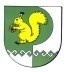 Собрание депутатовмуниципального образования«Шиньшинское сельское поселение»425 154 Морко район.Шенше ял, Петров  урем, 1вТелефон-влак: 9-61-97425 154, Моркинский район, село Шиньша, ул.Петрова, 1вТелефоны: 9-61-97